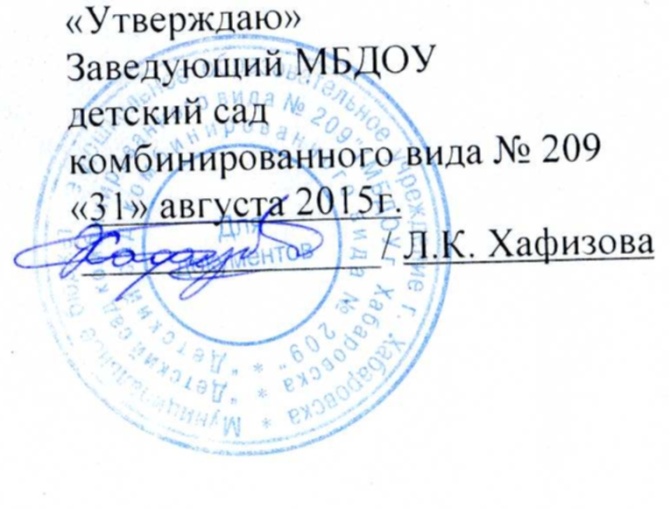 ПОЛОЖЕНИЕоб организации работы с персональнымиданными воспитанниковМуниципального бюджетного дошкольного образовательного учреждения г. Хабаровск «Детский сад комбинированного вида № 209»1. Общие положения, понятияНастоящее Положение разработано на основании статьи 24 Конституции Российской Федерации, Федерального закона от 27 июля 2006 №152-ФЗ «О персональных данных», Федерального закона от 27 июля 2006 №149-ФЗ «Об информации, информационных технологиях и о защите информации» и Постановления Правительства Российской Федерации от 17 ноября 2007 г. № 781 «Об утверждении Положения об обеспечении безопасности персональных данных при их обработке в информационных системах персональных данных» с целью обеспечения прав и основных свобод каждого воспитанника при обработке его персональных данных, в том числе защиты прав на неприкосновенность частной жизни, личную и семейную тайну. Настоящим Положением определяется порядок обращения с персональными данными воспитанников и их законных представителей. Целью данного Положения является защита персональных данных работников, воспитанников и их законных представителей от несанкционированного доступа, неправомерного их использования или утраты.1.1. Оператор персональных данных (далее оператор) – государственный орган, муниципальный орган, юридическое или физическое лицо, организующее и осуществляющие обработку персональных данных, а также определяющее цели и содержание персональных данных. В рамках настоящего Положения оператором является –ДОУ № 209.1.2 Персональные данные - любая информация, относящаяся к определенному или определяемому на основании такой информации воспитаннику и их законному представителю (субъекту персональных данных), в том числе его фамилия, имя, отчество, год, месяц, дата и место рождения, адрес, семейное, социальное и другая информация, необходимая ДОУ  № 209 для осуществления уставной деятельности.1.3 Обработка персональных данных - сбор, систематизация, накопление, хранение, уточнение (обновление, изменение), использование, распространение (в том числе передача), обезличивание, блокирование, уничтожение персональных данных субъектов.1.4 Конфиденциальность персональных данных - обязательное для соблюдения назначенных ответственных лиц, получивших доступ к персональным данным, требование не допускать их распространения без согласия субъекта или иного законного основания.1.5 Распространение персональных данных - действия, направленные на передачу персональных данных субъектов определенному кругу лиц (передача персональных данных) или на ознакомление с персональными данными неограниченного круга лиц, в том числе обнародование персональных данных субъектов в средствах массовой информации, размещение в информационно-телекоммуникационных сетях или предоставление доступа к персональным данным работников каким-либо иным способом.1.6 Использование персональных данных - действия (операции) с персональными данными, совершаемые должностным лицом ДОУ в целях принятия решений или совершения иных действий, порождающих юридические последствия в отношении субъектов либо иным образом затрагивающих их права и свободы или права и свободы других лиц.1.7 Блокирование персональных данных - временное прекращение сбора, систематизации, накопления, использования, распространения персональных данных субъектов, в том числе их передачи.1.8 Уничтожение персональных данных - действия, в результате которых невозможно восстановить содержание персональных данных в информационной системе персональных данных субъектов или в результате которых уничтожаются материальные носители персональных данных субъектов.1.9 Обезличивание персональных данных - действия, в результате которых невозможно определить принадлежность персональных данных конкретному субъекту.1.10 Общедоступные персональные данные - персональные данные, доступ неограниченного круга лиц к которым предоставлен с согласия субъекта или на которые в соответствии с федеральными законами не распространяется требование соблюдения конфиденциальности.1.11 Информация - сведения (сообщения, данные) независимо от формы их представления.1.12 Документированная информация - зафиксированная на материальном носителе путем документирования информация с реквизитами, позволяющими определить такую информацию или ее материальный носитель.1.13    Персональные данные воспитанника – сведения о фактах, событиях и обстоятельствах жизни воспитанника, позволяющие идентифицировать его личность, необходимые администрации ДОУ (далее – администрация) в связи с отношениями обучения и воспитания воспитанника и касающиеся воспитанника.1.14    В состав персональных данных воспитанников ДОУ № 209  входят документы, содержащие информацию – данные документы являются конфиденциальными:- комплекс документов, сопровождающий процесс оформления ребенка в ДОУ (свидетельство о рождении ребенка, паспортные данные законных представителей, место жительства, домашний и мобильный телефоны; состав семьи, медицинская карта (сведения о состоянии здоровья), заключение ПМПК (для детей с нарушением речи, для детей с ЗПР);-        приказы по воспитанникам;-        документы по психологическому тестированию детей, карты мониторинга;-        протоколы заседания ПМПК;-        иные сведения, необходимые для определения отношений образования и воспитания.1.15. Администрация может получить от самого воспитанника данные о:- фамилии, имени, отчестве, дате рождения, месте жительстве воспитанника,- фамилии, имени, отчестве родителей (законных представителей) воспитанника.Иные персональные данные воспитанника, необходимые в связи с отношениями образования и воспитания, администрация может получить только с письменного согласия одного из родителей (законного представителя). К таким данным относятся документы, содержащие сведения, необходимые для предоставления воспитаннику гарантий и компенсаций, установленных действующим законодательством:-  документы о составе семьи;- документы о состоянии здоровья (сведения об инвалидности, о наличии хронических заболеваний и т.п.);- документы, подтверждающие право на дополнительные гарантии и компенсации по определенным основаниям, предусмотренным законодательством (родители-инвалиды, многодетная семья и т.п.).В случаях, когда администрация может получить необходимые персональные данные обучающегося только у третьего лица, администрация должна уведомить об этом одного из родителей (законного представителя) заранее и получить от него письменное согласие.1.16.   Администрация обязана сообщить одному из родителей (законному представителю) о целях, способах и источниках получения персональных данных, а также о характере подлежащих получению персональных данных и возможных последствиях отказа одного из родителей (законного представителя) дать письменное согласие на их получение.1.17.   Персональные данные относятся к категории конфиденциальной информации и не могут быть использованы администрацией или любым иным лицом в личных целях. Режим конфиденциальности персональных данных снимается в случаях обезличивания или по истечении 5 лет срока хранения, если иное не определено законом.1.18.   При определении объема и содержания персональных данных воспитанника администрация руководствуется Конституцией Российской Федерации, федеральными законами и настоящим Положением.1.19.   Настоящее Положение утверждается и вводится в действие приказом заведующего и является обязательным для исполнения всеми работниками, имеющими доступ к персональным данным воспитанников.1.20.   Все изменения в Положение вносятся приказом заведующего ДОУ.2. Хранение, обработка и передача персональных данных воспитанника2.1. Обработка персональных данных воспитанника осуществляется для обеспечения соблюдения законов и иных нормативных правовых актов в целях воспитания и обучения воспитанника, обеспечения его личной безопасности, контроля качества образования, пользования льготами, предусмотренными законодательством Российской Федерации и локальными актами администрации.2.2. Право доступа к персональным данным воспитанника имеют:- работники МБДОУ г. Хабаровска «Детский сад комбинированного вида № 209»  других учреждений образования (при наличии соответствующих полномочий);-                   заведующий;-                   исполняющий обязанности заведующего;-                   главный бухгалтер, бухгалтер  (при наличии такового);-                   воспитатель, младший воспитатель  (только к персональным данным воспитанника своей группы);-                   заместитель заведующего по воспитательно – методической работе;-                   заместитель заведующего по административно-хозяйственной работе;-                   педагог-психолог;-                   учитель-логопед;-                   музыкальный руководитель;-                   инструктор по физической культуре;-                   делопроизводитель;-                   медицинская сестра, врач-педиатр.2.3. Заведующий образовательным учреждением осуществляет прием воспитанника ДОУ № 209.Заведующий ДОУ  № 209 может передавать персональные данные воспитанника третьим лицам, только если это необходимо в целях предупреждения угрозы жизни и здоровья воспитанника, в случаях, установленных федеральными законами, а так же в случае получения письменного согласия законных представителей воспитанника на передачу персональных данных третьим лицам. Принимает или оформляет вновь личное дело воспитанника и вносит в него необходимые данные; предоставляет свободный доступ родителям (законным представителям) к персональным данным воспитанника на основании письменного заявления.Не имеет права получать информацию о воспитаннике родитель, лишенный или ограниченный в родительских правах на основании вступившего в законную силу постановления суда.2.4. Главный бухгалтер, бухгалтер  (при наличии такового) имеет право доступа к персональным данным воспитанника в случае, когда исполнение им своих трудовых обязанностей или трудовых обязанностей работников бухгалтерии по отношению к воспитаннику (предоставление льгот, установленных законодательством) зависит от знания персональных данных воспитанника.2.5. При передаче персональных данных воспитанника заведующий детским садом; исполняющий обязанности заведующего; бухгалтер (при наличии такового); воспитатель, младший воспитатель; заместитель заведующего по ВМР; заместитель заведующего по АХР; педагог-психолог; учитель-логопед; музыкальный руководитель; инструктор по физической культуре; делопроизводитель; медицинская сестра,  врач-педиатр, обязаны:- предупредить лиц, получающих данную информацию, о том, что эти данные могут быть использованы лишь в целях, для которых они сообщены; - потребовать от этих лиц письменное подтверждение соблюдения этого условия.2.6. Иные права, обязанности, действия работников, в трудовые обязанности которых входит обработка персональных данных воспитанника, определяются трудовыми договорами и должностными инструкциями.2.7. Все меры конфиденциальности при сборе, обработке и хранении персональных данных субъекта распространяются как на бумажные, так и на электронные (автоматизированные) носители информации.3. Обязанности работников администрации, имеющих доступ к персональным данным воспитанника, по их хранению и защите.3.1. Работники администрации, имеющие доступ к персональным данным воспитанника, обязаны:- не сообщать персональные данные воспитанника третьей стороне без письменного согласия одного из родителей (законного представителя), кроме случаев, когда в соответствии с федеральными законами такого согласия не требуется;- использовать персональные данные воспитанника, полученные только от него лично или с письменного согласия одного из родителей (законного представителя);- обеспечить защиту персональных данных воспитанника от их неправомерного использования или утраты, в порядке, установленном законодательством Российской Федерации; ознакомить родителя (родителей) или законного представителя с настоящим Положением и их правами и обязанностями в области защиты персональных данных, под роспись;- соблюдать требование конфиденциальности персональных данных воспитанника;- исключать или исправлять по письменному требованию одного из родителей (законного представителя) воспитанника его недостоверные или неполные персональные данные, а также данные, обработанные с нарушением требований законодательства;- ограничивать персональные данные воспитанника при передаче уполномоченным работникам правоохранительных органов или работникам департамента (управления) образования только той информацией, которая необходима для выполнения указанными лицами их функций;- запрашивать информацию о состоянии здоровья воспитанника только у родителей (законных представителей);- обеспечить воспитаннику или одному из его родителей (законному представителю) свободный доступ к персональным данным воспитанника, включая право на получение копий любой записи, содержащей его персональные данные;- предоставить по требованию одного из родителей (законного представителя) воспитанника полную информацию о его персональных данных и обработке этих данных.3.2. Лица, имеющие доступ к персональным данным воспитанника, не вправе:- получать и обрабатывать персональные данные воспитанника о его религиозных и иных убеждениях, семейной и личной жизни;- предоставлять персональные данные воспитанника в коммерческих целях.3.3.   При принятии решений, затрагивающих интересы воспитанника, администрации запрещается основываться на персональных данных, полученных исключительно в результате их автоматизированной обработки или электронного получения.3.4. Уничтожение персональных данных.3.5.1. Персональные данные субъектов хранятся не дольше, чем этого требуют цели их обработки, и они подлежат уничтожению по достижении целей обработки или в случае утраты необходимости в их достижении.3.5.2. Документы, содержащие персональные данные, подлежат хранению и уничтожению в порядке, предусмотренном архивным законодательством Российской Федерации.4. Права и обязанности родителя (законного представителя) воспитанника4.1. В целях обеспечения защиты персональных данных, хранящихся у администрации, родитель (законный представитель) имеют право на:- требование об исключении или исправлении неверных или неполных персональных данных, а также данных, обработанных с нарушением требований законодательства. При отказе администрации исключить или исправить персональные данные воспитанника родитель (законный представитель) имеет право заявить в письменной форме администрации о своем несогласии с соответствующим обоснованием такого несогласия. Персональные данные оценочного характера родитель (законный представитель) имеет право дополнить заявлением, выражающим его собственную точку зрения;-  требование об извещении администрацией всех лиц, которым ранее были сообщены неверные или неполные персональные данные воспитанника, обо всех произведенных в них исключениях, исправлениях или дополнениях;- обжалование в суд любых неправомерных действий или бездействия администрации при обработке и защите персональных данных воспитанника;- возмещение убытков и (или) компенсацию морального вреда в судебном порядке.4.2. Родитель (законный представитель) обязан сообщать администрации сведения, которые могут повлиять на принимаемые администрацией решения в отношении воспитанника.5. Хранение персональных данных воспитанникаДолжны хранится в сейфе на бумажных носителях и на электронных носителях с ограниченным доступом документы:- поступившие от родителя (законного представителя);- сведения о воспитаннике, поступившие от третьих лиц с письменного согласия родителя (законного представителя);- иная информация, которая касается отношений обучения и воспитания воспитанника.6. Ответственность администрации и ее сотрудников6.1.   Защита прав воспитанника, установленных законодательством Российской Федерации и настоящим Положением, осуществляется судом в целях пресечения неправомерного использования персональных данных воспитанника, восстановления нарушенных прав и возмещения причиненного ущерба, в том числе морального вреда.6.2.   Руководитель, разрешающий доступ сотрудника к конфиденциальному документу, содержащему персональные данные, несет персональную ответственность за данное разрешение.6.3.   Лица, виновные в нарушении норм, регулирующих получение, обработку и защиту персональных данных воспитанника, привлекаются к дисциплинарной и материальной ответственности, а также привлекаются к гражданско-правовой, административной и уголовной ответственности в порядке, установленном федеральными законами. Согласие на обработку персональных данных:Обработка персональных данных воспитанника осуществляется для соблюдения законов и иных нормативных и правовых актов Российской Федерации в целях воспитания и обучения обучающегося, обеспечения его личной безопасности, контроля качества образования, пользования льготами, предусмотренными законодательством Российской Федерации и локальными актами администрации.Перечень персональных данных воспитанника включает в себя:-           комплекс документов, сопровождающий процесс оформления ребенка в ДОУ (свидетельство о рождении ребенка, паспортные данные законных представителей, место жительства, домашний и мобильный телефоны; состав семьи, медицинская карта (сведения о состоянии здоровья), заключение ПМПК (для детей с нарушением речи, ЗПР);-                   приказы по воспитанникам;-                   документы по психологическому тестированию детей, карты мониторинга;-                   протоколы заседания ПМПК;-                   иные сведения, необходимые для определения отношений образования и воспитания.Обработка персональных данных воспитанника осуществляется во всё время пребывания его в ДОУ и хранится в течение 3-25 лет (согласно номенклатуре дел) в архиве учреждения.